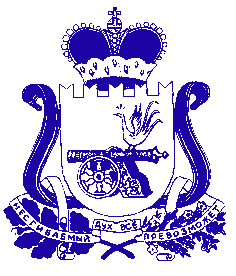 СОВЕТ ДЕПУТАТОВ  ИГОРЕВСКОГО СЕЛЬСКОГО ПОСЕЛЕНИЯ ХОЛМ-ЖИРКОВСКОГО РАЙОНА СМОЛЕНСКОЙ ОБЛАСТИРЕШЕНИЕот 30.11.2016г.                       №32Об утверждении положения о порядке списания муниципального имущества, относящегося к основным средствам, находящегося на балансе муниципальных унитарных предприятий, муниципальных учреждений и в казне Игоревского сельского поселенияХолм-Жирковского районаСмоленской областиВ соответствии с Гражданским кодексом Российской Федерации, Федеральным законом от 06.12.2011 N 402-ФЗ "О бухгалтерском учете", от 06.10.2003 г., Федеральным Законом N 131-ФЗ, "Об общих принципах организации местного самоуправления в Российской Федерации", Федеральным законом от 14 ноября 2002 года N 161-ФЗ "О государственных и муниципальных унитарных предприятиях", Уставом Игоревского сельского поселения Холм-Жирковского района Смоленской области, приказом Министерства финансов Российской Федерации от 1 декабря 2010 года N 157н "Об утверждении единого плана счетов бухгалтерского учета для органов государственной власти (государственных органов), органов местного самоуправления, органов управления государственными внебюджетными фондами, государственных академий наук, государственных (муниципальных) учреждений и инструкции по его применению", Совет депутатов Игоревского сельского поселения Холм-Жирковского района Смоленской областиРЕШИЛ:1. Утвердить Положение "О порядке списания муниципального имущества, относящегося к основным средствам, находящегося на балансе муниципальных унитарных предприятий, муниципальных учреждений и в казне Игоревского сельского поселения Холм-Жирковского района Смоленской области. (приложение N 1).2. Опубликовать настоящее решение на официальном сайте Игоревского сельского поселения Холм-Жирковского района Смоленской области  http://igorevskoe.admin-smolensk.ru/Глава муниципального образования Игоревского сельского поселенияХолм-Жирковского районаСмоленской области                                                                     Т.А.СеменоваПриложение N 1
к решению Совета депутатов Игоревского сельского поселения Холм-Жирковского района Смоленской области
 от 30.11.2016 г. N32 Положение о порядке списания муниципального имущества, относящегося к основным средствам, находящегося на балансе муниципальных унитарных предприятий, муниципальных учреждений и в казне Игоревского сельского поселения Холм-Жирковского района Смоленской области1. Общие положения1.1. Настоящее положение разработано в соответствии с Гражданским кодексом Российской Федерации, Федеральным законом от 06.12.2011 N 402-ФЗ "О бухгалтерском учете", от 06.10.2003 г., Федеральным Законом N 131-ФЗ, "Об общих принципах организации местного самоуправления в Российской Федерации", Федеральным законом от 14 ноября 2002 года N 161-ФЗ "О государственных и муниципальных унитарных предприятиях", Уставом Игоревского сельского поселения Холм-Жирковского района Смоленской области, приказом Министерства финансов Российской Федерации от 1 декабря 2010 года N 157н "Об утверждении единого плана счетов бухгалтерского учета для органов государственной власти (государственных органов), органов местного самоуправления, органов управления государственными внебюджетными фондами, государственных академий наук, государственных (муниципальных) учреждений и инструкции по его применению",1.2. Настоящее Положение определяет порядок списания движимого и недвижимого имущества, относящегося к основным средствам (далее - имущество), находящегося в муниципальной собственности и закрепленного на праве хозяйственного ведения за муниципальными унитарными предприятиями или на праве оперативного управления за муниципальными учреждениями, а также имущества, составляющего казну Игоревского  сельского поселения Холм-Жирковского района Смоленской области.1.3.Настоящее Положение распространяется на случаи списания:- недвижимого имущества,- иного движимого имущества, стоимостью более 20000 рублей.1.4.Под списанием муниципального имущества, относящегося к основным средствам, понимается комплекс действий, связанных с признанием муниципального имущества непригодным для дальнейшего использования по целевому назначению и (или) распоряжению вследствие полной или частичной утраты потребительских свойств, в том числе физического или морального износа, либо выбывшим из владения, пользования и распоряжения вследствие - гибели или уничтожения, а также с невозможностью установления его местонахождения.1.5.Муниципальные предприятия, муниципальные учреждения и орган местного самоуправления, за которыми муниципальное имущество закреплено в установленном порядке (далее - балансодержатели), производят списание основных средств в соответствии с действующим законодательством и настоящим Положением.1.6.Муниципальное имущество, закрепленное за балансодержателями на праве хозяйственного ведения и оперативного управления, а также имущество муниципальной казны, списывается с баланса по следующим основаниям:1) муниципальное имущество непригодно для дальнейшего использования по целевому назначению вследствие полной или частичной утраты потребительских свойств, в том числе физического или морального износа;2) муниципальное имущество выбыло из владения, пользования и распоряжения вследствие гибели или уничтожения, в том числе помимо воли владельца:3) при стихийных бедствиях, авариях или иных чрезвычайных ситуациях;4) в случае хищения;5) при продаже (отчуждении);6) при безвозмездной передаче имущества (в государственную собственность Российской Федерации, государственную собственность субъекта Российской Федерации, в собственность муниципальных образований);7) в связи со сносом объекта недвижимости;8) в связи с невозможностью установления его местонахождения1.7.Муниципальное имущество подлежит списанию лишь в тех случаях, когда восстановить его невозможно или экономически нецелесообразно, а также когда оно не может быть в установленном порядке реализовано или передано другим муниципальным учреждениям Игоревского сельского поселения Холм-Жирковского района Смоленской области. Истечение нормативного срока полезного использования имущества или начисление по нему 100 % амортизации не является основанием для его списания, если по своему техническому состоянию или после ремонта оно может быть использовано для дальнейшей эксплуатации по прямому назначению.1.8.Муниципальные унитарные предприятия (далее - Предприятия) осуществляют самостоятельно списание движимого муниципального имущества, стоимостью до 20000 рублей. Списание недвижимого и движимого имущества, стоимостью более 20000 рублей производится при наличии согласования Администрации Игоревского сельского поселения Холм-Жирковского района Смоленской области (далее - Администрации поселения).1.9.Муниципальные казенные учреждения (далее - Учреждения) осуществляют списание муниципального имущества с согласия администрации Игоревского сельского поселения Холм-Жирковского района Смоленской области. Списание основных средств первоначальной стоимостью до 3000 рублей и учитываемых на забалансовых счетах, производится казенными учреждениями самостоятельно.1.10.Балансодержатели готовят документы на списание основных средств в соответствии с главой 3 настоящего Положения и представляют их на рассмотрение в Администрацию сельского поселения Новопетровское.На основании представленных документов Администрация Игоревского сельского поселения:- издает постановление на списание основных средств;- отказывает в списании.Глава 2. Порядок списания основных средств2.1.В целях подготовки и принятия решения о списании муниципального имущества балансодержатель создает постоянно действующую комиссию по списанию основных средств, (далее — комиссия), в состав которой входят должностные лица муниципального предприятия, учреждения, в том числе главный бухгалтер и лица, на которых возложена ответственность за сохранность объектов основных средств.2.2.Комиссия осуществляет следующие полномочия:- непосредственный осмотр объекта основных средств, подлежащего списанию, с учетом данных, содержащихся в технической и иной документации, а также данных бухгалтерского учета.- установление целесообразности (пригодности) дальнейшего использования объекта основных средств и возможности и эффективности его восстановления;- установление причин списания объекта основных средств;- выявление лиц, по вине которых произошло преждевременное выбытие объектов основных средств из эксплуатации, внесение предложений о привлечении этих лиц к ответственности в соответствии с действующим законодательством;- определение возможности использования отдельных узлов, деталей, материалов выбывающего объекта основных средств и их оценка исходя из текущей рыночной стоимости;- осуществление контроля за изъятием из списываемых в составе объекта основных средств цветных и драгоценных металлов, определение их количества, веса и сдачи на соответствующий склад;- составление акта на списание объекта основных средств.2.3.Результаты принятого комиссией решения оформляются актом о списании объекта основных средств (кроме автотранспортных средств) по унифицированной форме N ОС-4 или актом о списании автотранспортных средств по унифицированной форме N ОС-4а с указанием данных, характеризующих объект основных средств (дата принятия объекта к бухгалтерскому учету, год изготовления или постройки, время ввода в эксплуатацию, первоначальная стоимость и сумма начисленной амортизации, инвентарный номер объекта основных средств). В акте необходимо указывать информацию о дальнейшей судьбе данного имущества после списания. Акт подписывается всеми членами комиссии по списанию и утверждается руководителем организации - балансодержателя.2.4.Детали, узлы и агрегаты, а также другие материальные ценности, полученные от разборки объекта основных средств, пригодные для ремонта других объектов, приходуются по текущей рыночной стоимости на дату принятия к бюджетному учету. Под текущей рыночной стоимостью понимается сумма денежных средств, которая может быть получена в результате продажи указанных материальных ценностей. Денежные средства, полученные от продажи материальных ценностей или сдачи в организации вторсырья, поступают в кассу учреждения для дальнейшей сдачи на лицевой счёт.2.5.Срок рассмотрения комиссией представленных ей документов не должен превышать 14 дней. Оформленные соответствующим образом документы, в месячный срок после принятия комиссией решения о списании, представляются на рассмотрение в Администрацию сельского поселения Новопетровское.2.6.При списании основных средств, утраченных вследствие кражи, пожара, стихийного бедствия, действия непреодолимой силы балансодержатели обязаны немедленно информировать в письменной форме Администрацию поселения о фактах утраты объектов муниципальной собственности.2.7.В течение 10 рабочих дней, с момента подачи заявления в Администрацию Игоревского сельского поселения, комиссия рассматривает представленные на списание документы, выезжает на место для проверки муниципального имущества, подлежащего списанию, и принимает соответствующее решение:- рекомендовать списание муниципального имущества или отказать в списании муниципального имущества, а так же готовит проект постановления Администрации Игоревского сельского поселения  на списание основных средств.2.8.Списание основных средств утверждается постановлением Администрации Игоревского сельского поселения. После его подписания постановление направляется в адрес руководителя предприятия или учреждения.2.9.До даты подписания постановления Администрации Игоревского сельского поселения  не допускается:- разборка и демонтаж основных средств;- списание основных средств с бухгалтерского учета балансодержателя.2.10.Специалист по муниципальному имуществу администрации Игоревского сельского поселения  при получении постановления Администрации сельского поселения  о списании основных средств предприятия или учреждения вносит соответствующие изменения в реестр муниципальной собственности, в договор о закреплении имущества на праве хозяйственного ведения или оперативного управления, в договор безвозмездного пользования. Первые экземпляры представленных документов на списание основных средств предприятия, учреждения подшиваются в соответствующее дело, вторые экземпляры вместе с постановлением возвращаются заявителям.Глава 3. Перечень документов на списание основных средств3.1.Для получения постановления Администрации Игоревского сельского поселения  на списание муниципального имущества предприятие или учреждение представляет в Администрации Игоревского сельского поселения  следующие документы в 2 экземплярах:Для согласования списания движимого имущества:1) Заявление по форме, согласно Приложению N 1 к настоящемуПоложению;2) Перечень объектов, подлежащих списанию, с указанием конкретных причин списания объекта;3) Копию инвентарной карточки учета основных средств;4) Акты на списание основных средств:- акт о списании объекта основных средств (кроме автотранспортныхсредств) по унифицированной форме N ОС-4;- акт о списании автотранспортных средств по унифицированнойформе N ОС-4 а;5) Копию ПТС (для списания транспорта);6) Копию приказа о создании постоянно действующей комиссии посписанию основных средств;Для согласования списания объектов недвижимого имущества:1) Заявление по форме, согласно Приложению N 1 к настоящему Положению;2) Акт о списании объекта основных средств (кромеавтотранспортных средств) по унифицированной форме N ОС-4;3) Копию инвентарной карточки учета основных средств;4) Справка бюро технической инвентаризации или заключениеслужбы государственной экспертизы о состоянии здания(сооружения) или иного объекта недвижимости, подлежащегосписанию;5) Копию технического паспорта;6) Выписку из реестра объектов муниципальной собственности Администрации сельского поселения Новопетровское;7) Копию приказа о создании постоянно действующей комиссии посписанию основных средств;8) Копии правоустанавливающих документов на земельный участок, на котором располагается объект недвижимости, подлежащий списанию (с приложением копии кадастрового плана земельного участка или ситуационного плана (при отсутствии кадастрового плана));9) Справку об остаточной стоимостью объекта недвижимого имущества, подлежащего списанию, составленную на дату принятия решения комиссией о списании объекта, подписанную руководителем и главным бухгалтером и заверенную печатью предприятия, учреждения.3.2.При списании основных средств, утраченных вследствие кражи, пожара, аварий и других чрезвычайных ситуаций дополнительно представляются:- документ, подтверждающий факт утраты имущества (постановление о возбуждении уголовного дела, либо об отказе в его возбуждении, справка пожарной инспекции о факте пожара и т.п.);- объяснительные записки руководителя организации-балансодержателя и материально-ответственных лиц о факте утраты имущества, с указанием сведений о возмещении ущерба виновными лицами;- копию приказа о применении мер дисциплинарной ответственности к лицам, виновным в преждевременном выбытии основных средств из эксплуатации.Глава 4. Списание муниципального имущества, являющегося объектами казны Игоревского сельского поселения 4.1.Списание объектов муниципальной казны, производится постоянно действующей комиссией по списанию основных средств по письменной заявке пользователя (арендатора) по основаниям, указанным в пункте 7 настоящего Положения. Списание имущества казны Игоревского сельского поселения, не переданного по договору безвозмездного пользования (аренды), может производиться по инициативе балансодержателя.4.2.Пользователь (арендатор) представляет в Администрацию Игоревского сельского поселения  заявление по форме, согласно Приложению N 2 к настоящему Положению.4.3.Списание муниципального имущества казны утверждается постановлением Администрации Игоревского сельского поселения.4.4.Специалист по муниципальному имуществу Администрации Игоревского сельского поселения  при получении постановления Администрации Игоревского сельского поселения  о списании имущества казны вносит соответствующие изменения в реестр муниципальной собственности.Глава 5. Заключительные положения5.1.Предприятие, Учреждение на основании изданного постановления Администрации и актов о списании основных средств, производит соответствующие бухгалтерские проводки по списанию Имущества и обязано:- произвести демонтаж, ликвидацию Имущества;-оприходовать детали, узлы и агрегаты выбывшего объекта основных средств, пригодные для ремонта других объектов основных средств, а также другие материалы по текущей рыночной стоимости;-снять с учета в соответствующих федеральных и государственных службах списанное Имущество, подлежащее учету и регистрации;- сдать лом и отходы драгоценных металлов на специализированные предприятия, осуществляющие приемку или переработку отходов лома и драгоценных металлов, имеющие лицензию на данный вид деятельности.5.2.Уничтожение списанного Имущества должно обеспечивать безопасность граждан и сохранность чужого имущества.5.3.В случае если законодательством не установлено требование об утилизации Имущества организациями, имеющими лицензию на проведение соответствующих работ, утилизация производится организациями, у которых одним из видов деятельности, указанных в уставах, является осуществление соответствующих работ.5.4.Предприятие, Учреждение, уничтожающее объект недвижимого имущества, обязано обеспечить расчистку земельного участка, занимавшегося списанным объектом недвижимости, и приведение участка в соответствие с требованиями земельного и градостроительного законодательства.5.5.Факт сноса (ликвидации) списанного объекта недвижимости подтверждается справкой из органа технической инвентаризации о сносе объекта недвижимости.5.6.Расходы по списанию и ликвидации Имущества, закрепленного на праве хозяйственного ведения и оперативного управления, осуществляются за счет средств предприятия, учреждения.5.7.Расходы по списанию и ликвидации имущества казны сельского поселения Новопетровское осуществляются за счет средств бюджета поселения.5.8.В случае нарушения настоящего Положения при списании Имущества, а также при бесхозяйственном отношении к материальным ценностям виновные в этом должностные лица привлекаются к ответственности в порядке, установленном действующим законодательством Российской Федерации.Приложение N 1. Заявление о согласовании списания имущества
Приложение N 1
к Положению о порядке списания муниципального имущества, относящегося 
к основным средствам, находящегося на балансе муниципальных унитарных предприятий, 
муниципальных учреждений и в казне Игоревского сельского поселения 

Заявление о согласовании списания имущества Главе муниципального образования Игоревского сельского поселения Холм-Жирковского района Смоленской областиОТ __________________________________Прошу согласовать списание имущества общей балансовой стоимостью —,— рублей, остаточной стоимостью —,— рублей по состоянию на года согласно приложению.Приложение:1. Перечень имущества для согласования списания на л. в 1 экз.Руководитель Ф.И.О.Исполнитель ФИОN телефонаПриложение. Перечень имущества для согласования списания
Приложение N
к письму от " " 20 г. N Руководитель учреждения Ф.И.ОПриложение N 2. Заявление о списании имущества, переданного по договору безвозмездного пользования (аренды)
Приложение N 2
Положение "О порядке списания муниципального имущества, относящегося к основным средствам, 
находящегося на балансе муниципальных унитарных предприятий, муниципальных учреждений 
и в казне Игоревского сельского поселения Главе муниципального образования Игоревского сельского поселения Холм-Жирковского района Смоленской области от ФИО, наименование юридического лица (лицо, которому передано 
имущество в безвозмездное пользование/аренду)
Заявление о списании имущества, переданного по договору безвозмездного пользования (аренды)Прошу списать имущество, переданное по договору безвозмездного пользования/аренды муниципального имущества N ... от______________ , согласно приложению.Приложение:1. Перечень имущества для согласования списания на____ л. в 1 экз.Руководитель учреждения Ф.И.О.Исполнитель ФИОN телефонаПриложение. Перечень имущества для согласования списания
Приложение N
к письму от " " 20 г. N * - графа, не обязательна для заполненияРоссийской Федерации.п/п Инвентарный
номер Наименование
имущества Г од выпуска Балансовая
стоимость,
руб.Остаточная
стоимость,
руб.1 .2.ИТОГО п/п Наименование имущества выпуска/постро йки Балансовая стоимость, руб.*1 .2.ИТОГО 